 СОВЕТ  ДЕПУТАТОВ СЕЛЬСКОГО  ПОСЕЛЕНИЯ БОГОРОДИЦКИЙ  СЕЛЬСОВЕТ Добринского муниципального района   Липецкой  области31-я  сессия  VI созываРЕШЕНИЕ07.11.2022                                 ж.д.ст.Плавица                                 № 97-рсО  результатах публичных слушаний по проекту « О внесении изменений в Устав сельского поселения Богородицкий сельсовет Добринского муниципального района Липецкой области Российской Федерации» 	Рассмотрев, принятые за основу на публичных слушаниях рекомендации по проекту « О внесении  изменений в Устав сельского поселения Богородицкий сельсовет Добринского муниципального района Липецкой области  Российской Федерации»,  руководствуясь Федеральным законом « Об  общих принципах организации местного самоуправления в Российской Федерации « от 06.10.2003г №131-ФЗ, Уставом сельского поселения Богородицкий сельсовет Добринского муниципального района , учитывая решение постоянной комиссии по правовым вопросам, местному самоуправлению и работе с депутатами, Совет депутатов сельского поселения Богородицкий сельсовет РЕШИЛ:1.Принять к сведению Рекомендации  публичных слушаний по проекту « О внесении изменений в Устав сельского поселения Богородицкий сельсовет Добринского муниципального района Липецкой области Российской Федерации» (прилагаются) 2.Направить Рекомендации  публичных слушаний по проекту «О внесении изменений в Устав сельского поселения Богородицкий сельсовет Добринского муниципального района Липецкой области Российской Федерации » главе сельского поселения Богородицкий сельсовет для рассмотрения и принятия мер по их реализации..5.Настоящее решение вступает в силу со дня его принятия.Председатель Совета депутатов                                                                                                            сельского поселения Богородицкий сельсовет                                                      Н.А.БахтинПриняты Решением Совета депутатов сельского поселения Богородицкий сельсоветот 07.11.2022 № 97-рсРЕКОМЕНДАЦИИПУБЛИЧНЫХ СЛУШАНИЙот «07» ноября 2022 г.   Обсудив проект Изменений в Устав сельского поселения Богородицкий сельсовет Добринского муниципального района Липецкой области Российской Федерации» на публичных слушаниях, РЕКОМЕНДОВАНО:1. Совету депутатов сельского поселения Богородицкий сельсовет Добринского муниципального района принять Изменения в Устав сельского поселения Богородицкий сельсовет Добринского муниципального района Липецкой области Российской Федерации.2. Результаты публичных слушаний обнародовать.Председательствующий на публичных слушаниях                                                    Овчинников А.И.Секретарь публичных слушаний                                       Бессонова Л.В.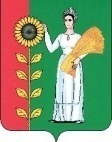 